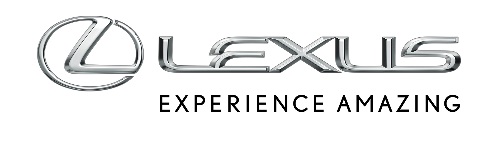 21 GRUDNIA 2023LEXUS RX Z NAGRODAMI W PRESTIŻOWYCH PLEBISCYTACH. FLAGOWY SUV DOCENIONY ZA WYDAJNE NAPĘDY HYBRYDOWELexus RX z tytułem najlepszego dużego SUV-a w The Car Expert Awards 2024Podkreślono doskonałą efektywność napędów hybrydowychLexus RX 450h+ wybrany najlepszym autem klasy premium przez jury Scottish Car of the Year AwardsModel RX jest dostępny w ofercie specjalnej od 299 900 złFlagowego SUV-a z gamy Lexusa zakupiło ponad 3,5 miliona użytkowników od czasu wprowadzenia modelu w 1998 roku. Najnowsza, piąta generacja zadebiutowała na rynku w 2023 roku i jest dostępna w trzech wersjach napędu hybrydowego – RX 350h to klasyczna hybryda o mocy 250 KM, RX 450h+ ma hybrydę plug-in o mocy 309 KM, a RX 500h ma 371 KM mocy i łączy turbodoładowany silnik z automatyczną skrzynią biegów i nowym napędem 4x4 DIRECT4. Szeroka gama zelektryfikowanych napędów przyczyniła się do zdobycia przez RX-a tytułu dla najlepszego dużego SUV-a w brytyjskim konkursie The Car Expert Awards 2024. „Lexus RX to idealne auto dla osób poszukujących luksusowego komfortu. Auto ma piękną stylistykę, wnętrze zachwyca detalami i, jak na Lexusa przystało, jest dobrze wyposażone w nowoczesne technologie. Co więcej, zarówno klasyczne hybrydy jak i hybryda plug-in łączą cichą jazdę po mieście z dużym zasięgiem, a zużycie paliwa jest na niższym poziomie, niż oczekiwaliśmy” - powiedział Stuart Masson, dyrektor redakcyjny The Car Expert.Lexus RX autem premium roku w SzkocjiLexus RX 450h+ został także wybrany najlepszym samochodem klasy premium przez Stowarzyszenie Szkockich Dziennikarzy Motoryzacyjnych. W tegorocznej edycji prestiżowego plebiscytu jurorzy uhonorowali ekskluzywnego SUV-a z napędem hybrydowym plug-in tytułem “Executive/Premium Car of the Year”. Model RX 450h+ okazał się niekwestionowanym zwycięzcą w swojej klasie, otrzymując 75% głosów członków komisji. Podkreślono, że Lexus RX 450h+ oferuje najlepsze połączenie komfortu, stylu, dynamiki jazdy i wydajności oraz jest odzwierciedleniem tego, co najlepsze w hybrydzie. Jego osiągi i prowadzenie zostały uznane za idealnie dostosowane do warunków drogowych w Szkocji.Sukces w plebiscycie jest potwierdzeniem 18-letniego doświadczenia marki w produkcji zelektryfikowanych napędów. Hybryda plug-in w Lexusie RX, której sercem jest 2,5-litrowy silnik benzynowy pracujący w cyklu Atkinsona, zapewnia dynamikę i oszczędność, a także możliwość pokonywania dużych dystansów, nawet do 69 km, wyłącznie w trybie elektrycznym. Po rozładowaniu litowo-jonowego akumulatora (18,1 kWh) pojazd płynnie przełącza się na tryb pracy hybrydowej, utrzymując wysokie osiągi i niskie zużycie paliwa. W cyklu mieszanym WLTP auto uzyskuje zużycie paliwa od 1,1l/100 km oraz emisję CO2 od 24 g/km. Lexus RX z 2023 roku produkcji w ofercie specjalnejW polskich salonach Lexusa samochody z 2023 roku produkcji dostępne są teraz na atrakcyjnych warunkach. Ceny największego SUV-a marki oferowanego na polskim rynku zaczynają już od 299 900 zł za model RX 350h w wersji Business z inteligentnym napędem na cztery koła E-FOUR. Bogate wyposażenie obejmuje m.in. 21-calowe felgi aluminowe, trzystrefową klimatyzację, pakiet systemów bezpieczeństwa Lexus Safety System + trzeciej generacji, inteligentny kluczyk, podgrzewaną kierownicę i przednie fotele, 14-calowy ekran systemu multimedialnego, 12 głośników systemu audio, reflektory Full LED oraz nastrojowe oświetlenie wnętrza. Lexusa RX 350h w wersji Business można sfinansować w ramach Leasingu KINTO ONE 104%, czyli leasingu operacyjnego na okres 24 miesięcy, z 10-procentową wpłatą wstępną oraz całkowitym limitem przebiegu wynoszącym 30 tys. km. W promocyjnej ofercie klienci mogą nabyć także Lexusa RX w wersjach F SPORT Design, Prestige z pakietem Technology, a także Omotenashi, które występują z pełną hybrydą (RX 350h) oraz z hybrydą plug-in (RX 450h+).